 	В целях оказания имущественной поддержки субъектам малого и среднего предпринимательства в рамках реализации положений статьи 18 Федерального закона от 24.07.2007 № 209-ФЗ «О развитии малого и среднего предпринимательства в Российской Федерации», руководствуясь Уставом  Чадукасинского сельского поселения Красноармейского района Чувашской Республики  	Собрание депутатов Чадукасинского сельского поселения р е ш и л о: 	1. Утвердить Порядок формирования, ведения и обязательного опубликования перечня муниципального имущества Чадукасинского сельского поселения Красноармейского района Чувашской Республики, свободного от прав третьих лиц (за исключением права хозяйственного ведения, права оперативного управления, а также имущественных прав субъектов малого и среднего предпринимательства) (далее – перечень). 	2. Установить, что имущество, включенное в перечень, используется в целях предоставления его во владение и (или) в пользование на долгосрочной основе  субъектам малого и среднего предпринимательства, организациям, образующим инфраструктуру поддержки субъектов малого и среднего предпринимательства, и самозанятым гражданам, а также может быть отчуждено на возмездной основе в собственность субъектов малого и среднего предпринимательства в соответствии с Федеральным законом от 22.07.2008 № 159-ФЗ «Об особенностях отчуждения недвижимого имущества, находящегося в государственной или в муниципальной собственности и арендуемого субъектами малого и среднего предпринимательства, и о внесении изменений в отдельные законодательные акты Российской Федерации» и в случаях, указанных в подпунктах 6, 8 и 9 пункта 2 статьи 39.3 Земельного кодекса Российской Федерации. 	3. Признать утратившим силу решение Собрания депутатов Чадукасинского сельского поселения Красноармейского района Чувашской Республики от 19.12.2017 № С-26/4 «Об утверждении порядка формирования, ведения и обязательного опубликования перечня муниципального имущества Красноармейского района Чувашской Республики, свободного от прав третьих лиц (за исключением имущественных прав субъектов малого и среднего предпринимательства)». 	4. Контроль исполнения настоящего решения возложить на постоянную комиссию по вопросам экономической деятельности, бюджету, финансам, налогам и сборам   (Дмитриева В.П.). 	 5. Настоящее решение вступает в силу после официального опубликования в информационном издании «Чадукасинский Вестник».Глава администрации Чадукасинскогосельского поселения                                                                  Г.В Михайлов ЧĂВАШ РЕСПУБЛИКИКРАСНОАРМЕЙСКИ РАЙОНẺ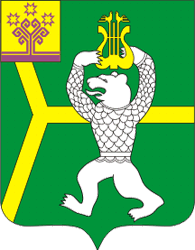 ЧУВАШСКАЯ РЕСПУБЛИКА КРАСНОАРМЕЙСКИЙ РАЙОН  ЧАТУКАССИ  ЯЛ ПОСЕЛЕНИЙĚН ДЕПУТАТСЕН ПУХĂВĚЙЫШĂНУ2021 № С –15/6Чатукасси ялеСОБРАНИЕ ДЕПУТАТОВ ЧАДУКАСИНСКОГО СЕЛЬСКОГО ПОСЕЛЕНИЯРЕШЕНИЕ              2021   № С -15/6д.ЧадукасыОб утверждении Порядка формирования, ведения и обязательного опубликования перечня муниципального имущества Чадукасинского сельского поселения Красноармейского района Чувашской Республики, свободного от прав третьих лиц (за исключением права хозяйственного ведения, права оперативного управления, а также имущественных прав субъектов малого и среднего предпринимательства)